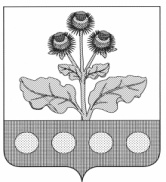 МКУДО «Репьевская школа искусств» Репьевского муниципального районаВоронежской областиПРОЕКТ«ИСКУССТВО В СКАЗКАХ»Исполнитель:  Преподаватели и обучающиеся МКУДО «Репьевская школа искусств»Репьевка 2016Цели и задачи:а) Образовательные:- пополнить знания в области русской литературы, искусства;- расширить кругозор посредством дополнительного материала.б) Воспитательные:-стремиться создать положительное эмоциональное поле для оптимального соотношения личного и коллективного;- помочь детям в общении и самоутверждении.в) развивать память, мышление, воображение, творческие способности, интерес к поэзии, литературе, искусству.Сказка - необходимый элемент духовной жизни ребёнка. Входя в мир чудес и волшебства, ребёнок погружается в глубины своей души.   Русские народные сказки, вводя детей в круг необыкновенных событий, превращений, происходящих с их героями, выражают глубокие моральные идеи. Они учат доброму отношению к людям, показывают высокие чувства и стремления. Встреча детей с героями сказок не оставит их равнодушными. Желание помочь попавшему в беду герою, разобраться в сказочной ситуации – всё это стимулирует умственную деятельность ребёнка. В результате сопереживания у ребёнка появляются не только новые знания, но и самое главное - новое эмоциональное отношение к окружающему: к людям, предметам, явлениям. Поэтому те уроки, которые дает сказка, — это уроки на всю жизнь и для больших, и для маленьких.Преподаватели школы искусств используют на уроках сказку, как инструмент воздействия на обучающегося.Сказочные персонажи и художественные средства играют чрезвычайно важную роль, с помощью которых русский народ всегда создавал образ. В театре – это выразительные средства языка, в изобразительном искусстве линии и краски, в музыке – звуки, в фольклоре – пение народных песен. Каждый вид искусства уникален, но они тесно связаны между собой. Поэтому, когда мы знакомим ребенка с каким-либо видом творческой деятельности, это положительно влияет на освоение им другой, обогащает опыт, вызывает более глубокие чувства и эмоции. Сказка – древнейший жанр устного народного творчества. Она учит человека жить, вселяет в него оптимизм, веру в торжество добра и справедливости. За фантастикой и вымыслом скрываются реальные человеческие отношения. Отсюда и идет огромное воспитательное значение сказки. На сегодняшнем этапе жизни современного общества данная тема очень актуальна.I ЭТАП: Исследовательско-познавательный Работа на урокахСамостоятельная работа (конкурс рисунков на тему «Сказочные герои в музыке»Работа музыкальной гостиной Театральная постановка «В гостях у сказки»Фольклорное выступление «Зимние Святки»Новогоднее сказочное декорирование школыII ЭТАП: Обобщение материала.  Проведение показательного мероприятия в общеобразовательной школе с выступлением обучающихся фольклорного, фортепианного, театрального, художественного отделений.  Дата проведения – 16.12.2016.